Monday 15.6.20Spellings: Groups 1-5 Practise spellings and write spellings in your spelling book in alphabetical order.  LCWC 20 15.6.20 MEnglish: Comprehension – Celebrating the NHS. Remember to choose the appropriate level. Celebrating The NHSTimes Tables: Beat That! 1 Keep up with TTRockstars at home. Mad Minutes 1Maths: Arithmetic 13b – This new link below should work!HPT Arithmetic Paper 13b 13b CopyReading: 30mins silent reading. You might like to try a different activity such as those recommended by local libraries or the reading links provided.Music: Follow BBC Bitesize and/or thenational.academy.Physical Activity:  See various health and fitness activities on line e.g.,Option 1: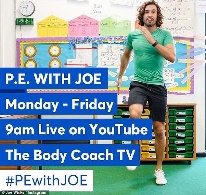 Option 2:Explore some of the other links in the website list.Parents can visit Oldham Sports Development at @volsportoldham  (https://twitter.com/VolSportOLDHAM) for updates.Facebook – https://www.facebook.com/OldhamSportDevYouTube – https://www.youtube.com/channel/UCLPUe71WcechYwmKndclSJQ?view_as=subscriberTwitter – https://twitter.com/VolSportOLDHAMOption 3: ‘Dance Videos with Mrs K’. Go to ‘School Life’ on the school website and you will find the link in there.*Tuesday 16.6.20Spellings: Groups 1-5 Practise spellings and complete spelling sentences.  LCWC 20 16.6.20 TEnglish: Revision SPaG Mats – Choose the appropriate level.  SPaG 5  SPaG 6Times Tables: Beat That! 2 Keep up with TTRockstars at home.  Mad Minutes 2.Maths: Metric and Imperial Measures Litres Pints And GallonsMeasures Litres Pints Gallons AReading: 30mins silent reading. You might like to try a different activity such as those recommended by local libraries or the reading links provided.Science: Adaptation – The scientific definition of adaptation is the process of adjustment to new conditions.  These occur over time (evolution). Twinkl has a presentation related to adaptation. The following activity asks you to match living things with their habitat and adaptive traits.Adaptive Traits Blank SheetAdaptive Traits CardsAdaptive Traits AFrench: Quel temps fait-il? Remember to practise pronunciation – Espresso Talking Dictionary is a useful tool.Quel*Wednesday 17.6.20Spellings: Groups 1-5 Practise spellings and complete activity on page 2.  LCWC 20 17.6.20 WEnglish: Ancient Greek Myths and Legends – The Flight of Icarus  Read the following myth. Create a skeleton plan of the myth and complete the sections related to grammar, vocabulary and punctuation.Flight Of IcarusMyth PlanTimes Tables: Beat That! 3 Keep up with TTRockstars at home.  Mad Minutes 3Maths: Problem Solving – The following problems are based on ‘real life’ problems. Read each question carefully, underlining the important information. Sometimes, you need to read the question twice to gain a full understanding of what the question is asking you to do.Real Life Problems 1Real Life Problems 1 AReading: 30mins silent reading. You might like to try a different activity such as those recommended by local libraries or the reading links provided.History: Create a double page spread which shows Mount Olympus. In addition to Zeus and Athena, you will choose three other Greek gods to research. You need to draw these on Mount Olympus and include a drawing of their symbol. Next to each god create a mini fact file which details some of their powers and exploits. I have included some ideas which can be incorporated into your fact file.  Gods CV PracticeGods CVRemember to present this work to the best of your ability.PSHE: As we have only a few weeks of Year 6 remaining, it is time to think and reflect on the positive experiences you have had throughout your time at the school.  Take some time to think about each year and think about what you have enjoyed in those classes. You could include topics you have enjoyed, art or D&T projects, trips or visitors.  Memories Of Buckstones*Thursday 18.6.20Spellings: Groups 1-5 Practise spellings and complete spelling sentences.  LCWC 20 18.6.20 ThEnglish: Write the opening, build up and dilemma sections of your story. Make sure you use appropriate paragraphing.Times Tables: Beat That! 4 Keep up with TTRockstars at home.  Mad Minutes 4Maths: Problem Solving – The following problems are based on ‘real life’ problems. Read each question carefully, underlining the important information. Sometimes, you need to read the question twice to gain a full understanding of what the question is asking you to do.Real Life Problems 2Real Life Problems 2 AReading: 30mins silent reading. You might like to try a different activity such as those recommended by local libraries or the reading links provided.R.E.:   Why are holy places special?Think about a place of worship you have visited. Which places in the holy building are the friendliest, peaceful, thoughtful. Compare this to last week’s activity about school: ‘Which is the friendliest/happiest/most peaceful place in this place of worship?’You need to reflect and answer the question:“Why do people feel close to their God in a place of worship?” How can you tell?Physical Activity: See Monday*Friday 19.6.20Spellings: Groups 1-5 Practise spellings and think about your common exceptions.  LCWC 20 19.6.20 FEnglish: Write the events, resolution and ending of this story. Make sure you use appropriate paragraphing.Times Tables: Beat That! 5 Keep up with TTRockstars at home.  Mad Minutes 5Maths: Problem Solving – The following problems are based on ‘real life’ problems. Read each question carefully, underlining the important information. Sometimes, you need to read the question twice to gain a full understanding of what the question is asking you to do.Real Life Problems 3Real Life Problems 3 AReading: 30mins silent readingArt: Using images of pottery/shields/architecture etc., collect examples of repeating patterns which often graced these objects. We will need these for a future art session.  Greek Vase ExamplesGreek Vase PatternsPhysical Activity: See MondayGolden Time